BIỂU GIÁ: VNVN20126FI. THÔNG TIN HÀNH TRÌNHII. ĐIỀU KIỆN CHUNGCác nội dung khác không chỉ ra dưới đây được áp dụng theo Bộ điều kiện chung DKC01_ND.00. Áp dụng (Application)Áp dụng cho khách mua vé tại thị trường VN chương trình Black friday14. Giới hạn ngày hành trình (Travel restrictions)14.01. Áp dụng cho hành trình khởi hành từ ngày 27/11/2020 đến ngày 31/03/2021, hành trình phải hoàn thành muộn nhất vào ngày 31/03/2021.15. Hạn chế bán (Sales restrictions)15.01. Quảng cáo và bán: Áp dụng cho các Phòng vé và Đại lý của VN trong lãnh thổ Việt Nam.15.02. Hiệu lực: Áp dụng cho các vé xuất trong ngày 27/11/202015.04. Loại tiền: VND.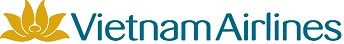 BẢO MẬT  Hành trình  Hạng đặt chỗLoại giáHành trình nội địa Việt Nam ngoại trừ hành trình giữa Hà Nội và Hồ Chí MinhJ-/C-/D-/I-/M-/S-/H-/K-/L-/Q-/N-/R-/T-/E-/ A-/P-VNF-1Áp dụng 85% của giá cạnh tranh hành trình nội địa Việt Nam, ngọai trừ các giá sau: MH-/SH-/-VNFP/-VNFS/-VNF1/-VNF2/-VNF3/-VNF4/-VNF5 